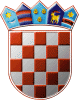 REPUBLIKA HRVATSKAGRADSKO IZBORNO POVJERENSTVOGRADA CRESAKLASA: 013-01/17-1/1URBROJ: 2213/02-03-17-69CRES, 5. svibnja 2017.	Na osnovi članka 22. stavak 1. i 2. te članka 53. točke 4. Zakona o lokalnim izborima ("Narodne novine", broj 144/12 i 121/16), Gradsko izborno povjerenstvo Grada CRESA, odlučujući o prijedlogu predlagatelja AKCIJA MLADIH - AM, utvrdilo je, prihvatilo i objavljuje PRAVOVALJANU KANDIDACIJSKU LISTUZA IZBOR ČLANOVA GRADSKOG VIJEĆA GRADA CRESANositeljica liste: MAJA SEPČIĆ, dr. med.Kandidatkinje/kandidati:MAJA SEPČIĆ, dr. med.; HRVATICA; CRES, TRG FRANE PETRIĆA 15; rođ. 22.04.1984; OIB: 42443199267; ŽNATALIJA MARELIĆ TUMALIUAN; HRVATICA; CRES, MELIN II 20; rođ. 15.07.1989; OIB: 78547713858; ŽSEBASTIAN FLEISS; HRVAT; CRES, OSORSKA 8; rođ. 16.10.1983; OIB: 16185413331; MSONJA JAKIĆ; HRVATICA; CRES, DREVENIK 28; rođ. 19.01.1995; OIB: 35139484992; ŽDAMIR KUČICA; HRVAT; CRES, JADRANSKA OBALA 33; rođ. 24.10.1982; OIB: 57170363469; MIVA ERKAPIĆ, mag. prim. educ.; HRVATICA; CRES, PUT BRAJDI 2; rođ. 03.03.1985; OIB: 81168693809; ŽBORIS SAGANIĆ, ing.; HRVAT; CRES, JADRANSKA OBALA 41; rođ. 13.07.1983; OIB: 14120498544; MALEN ŽIVKOVIĆ; HRVAT; CRES, MELIN I 14; rođ. 09.12.1981; OIB: 08056377564; MMIRJANA BEGIĆ; HRVATICA; CRES, GIOVANNIJA MOISEA 21; rođ. 24.04.1984; OIB: 44488657017; ŽHRVOJE SEPČIĆ, prof.; HRVAT; CRES, ŽRTAVA FAŠIZMA 1; rođ. 06.08.1979; OIB: 45940844252; MTEREZIA MARIĆ; HRVATICA; CRES, CRESKOG STATUTA 34; rođ. 04.10.1993; OIB: 37796388933; ŽANDREJ FILIPOVIĆ; HRVAT; BELI, BELI 62; rođ. 18.10.1949; OIB: 91342937893; MERIC MARELIĆ; HRVAT; CRES, MELIN II 20; rođ. 13.04.1994; OIB: 40482632533; MAKCIJA MLADIH - AMPREDSJEDNIKGRADSKOG IZBORNOG POVJERENSTVAGRADA CRESAPATRICIJA PURIĆ